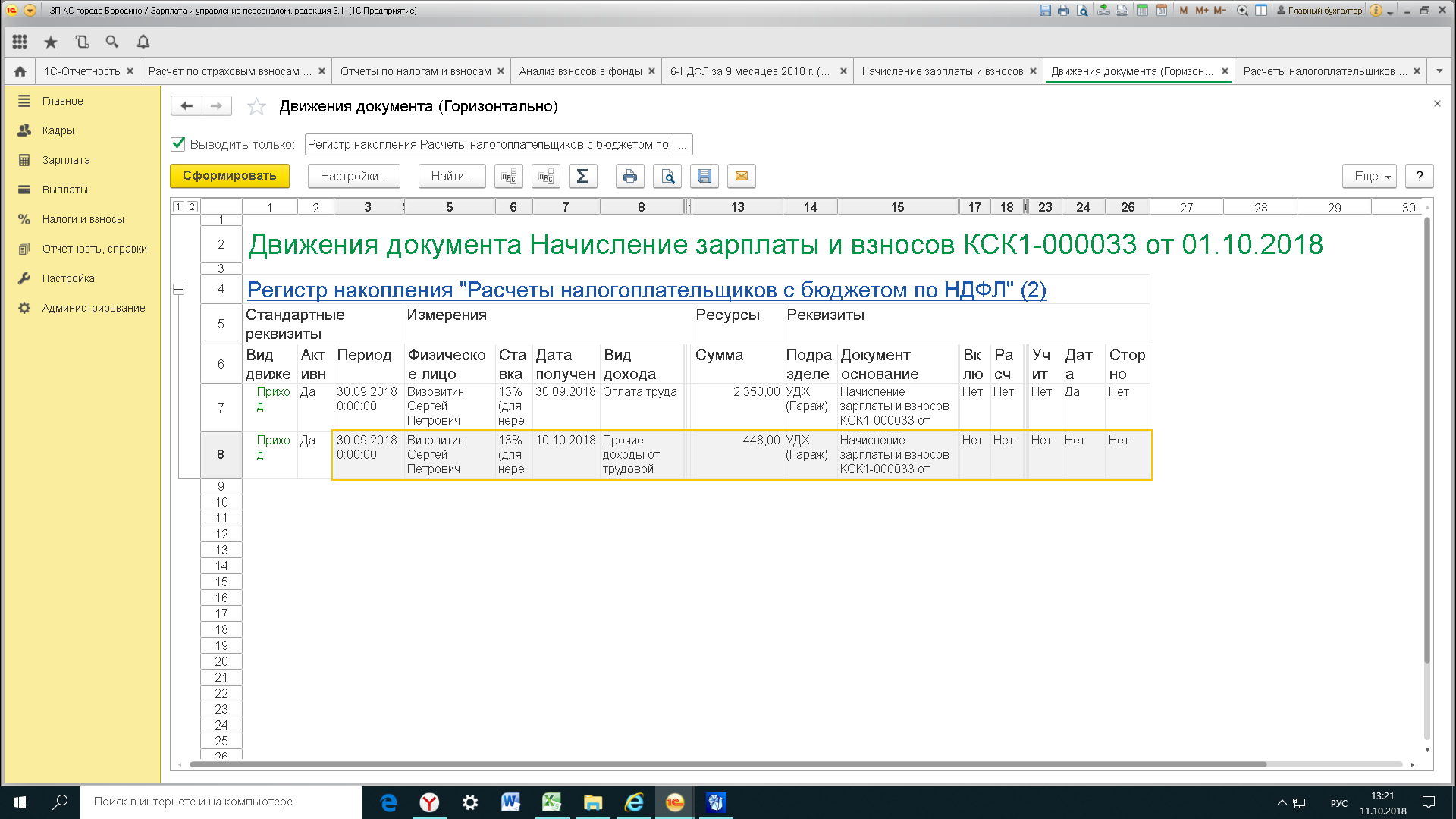 Скрин регистра 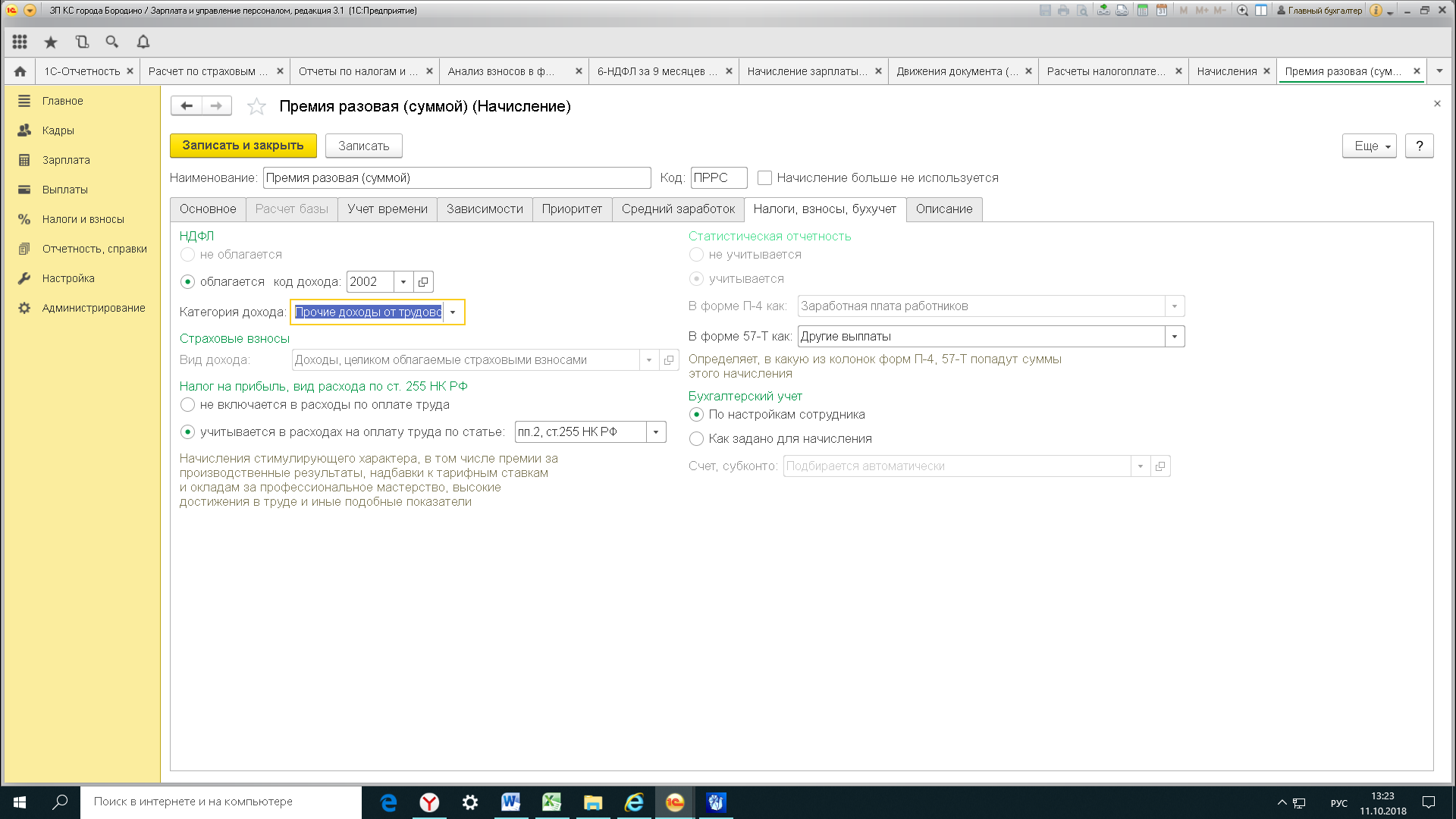 Скрин начмсления